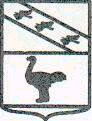 Администрация города ЛьговаКурской областиПОСТАНОВЛЕНИЕОт 09.03.2023 г. № 357О внесении изменений в постановление Администрации                                    города Льгова Курской области от 26.01.2021 г. № 80                                                  « Об утверждении муниципальной программы                                            «Развитие культуры в городе Льгове Курской области»В соотвествии с Распоряжением Администрации Курской области « О перераспределении средств» от 13.02.2023 г. № 87-р Администрации города Льгова Курской области ПОСТАНОВЛЯЕТ:          1. Внести следующие изменения в Муниципальную программу «Развитие культуры в городе Льгове" Курской области:- приложения № 2, № 3 к Муниципальной программе « Развитие культуры в городе Льгове Курской области» изложить в новой редакции.          2.  Настоящее Постановление вступает в силу со дня его опубликования в установленном порядке.Глава города Льгова                                                                  А.С. Клемешов